אַגָס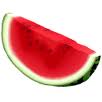 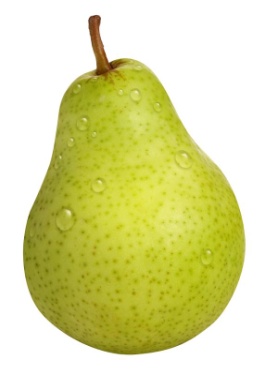 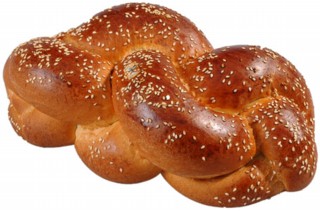 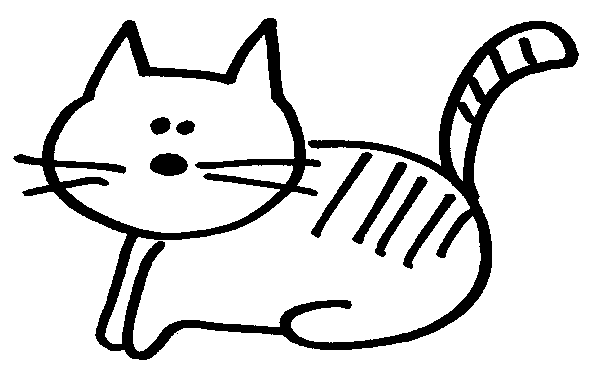 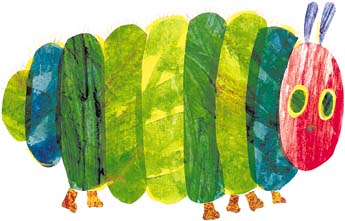 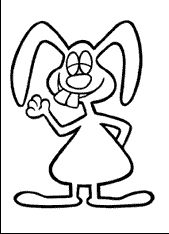 אַגָסאַגָסחַלָהאַגָסאַגָסאִמָאאַבָּאאַגָסגַבָּהאַגָסאַגָסאַגָדָהבָּאָהאַגָסאַגָסאַגָסבָּאאַגָס